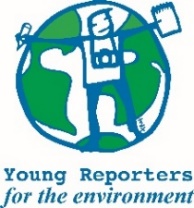 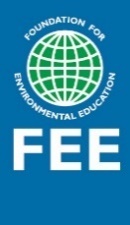 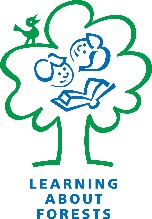 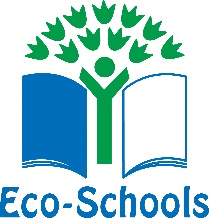 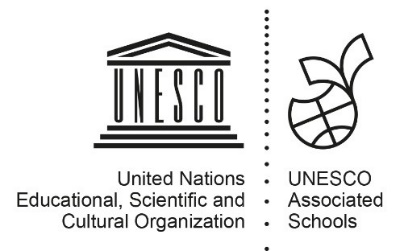 Atıkla Mücadele Kampanyası UNESCO & FEE 18 Ocak – 25 Mart 2021Atikla Mücadele Kampanyası, FEE ve UNESCO ASPnet Ağı (UNESCO Kardeş Okullar Ağı) işbirliğinde gerçekleştirilen ve çöp, atık yönetimi ve daha geniş kapsamda sürdürülebilir kalkınma konularında okulları harekete geçirmeyi amaçlayan bir küresel çağrıdır. Yaşadığımız pandemi sürecinde maske ve eldiven gibi tek kullanımlık koruyucu materyaller yeni ve tehlikeli bir atık türü yarattılar. Dünya’nın bugün karşı karşıya kaldığı çöp-atık sorununu göz önüne aldığımızda nereden başlayacağımıza karar vermek zor olabilir. Ancak evlerimizde, okullarımızda ve yerel çevremizde yapacağımız küçük değişiklikler ve alacağımız kararlar sonucunda çevreye verdiğimiz zararları azaltabilir, farkındalığımızı arttırabilir ve değişimin parçası olabiliriz. Küresel olan yerel olana bağlıdır!Kampanyanın Çevrimiçi BaşlangıcıKampanya, 29 Ocak günü Türkiye saati ile 15:30-17:00 arasında UNESCO temsilcilerinin de katılacağı bir çevrimiçi seminer ile öğrenciler, öğretmenler ve ulusal koordinatörlere tanıtılacak, etkinlik rehberi, örnek çalışmalar ve kampanya detayları paylaşılacaktır. Seminere katılım için @ecoschoolsint profilindeki linki tıklayınız.Başvuru için: https://unesco-org.zoom.us/webinar/register/WN_B1g-IQa-RvCU7CKKQLjWyQAtıkla Mücadele Kampanyasına KatılımAtıkla Mücadele, atıkları nasıl azaltacağımızı belirleyen bir soru ya da gözlemle başlar ve dört adımdan oluşur:  Gözlem: Şu anki duruma bakın, durumu doğru bir şekilde tanımlayın.Harekete geçme: Atık azaltımı için bireysel olarak ya da arkadaşlarınızla atacağınız küçük adıma karar verin.İfade edin ve öğrenin: Atıklarla ilgili daha çok şey öğrenin ve öğrendiklerinizi arkadaşlarınızla ve sosyal medyada paylaşırken yansıtın.Arkadaşlarınızı kutlayın ve cesaretlendirin: Eğer arkadaşlarımıza ulaşabilirsek etkimiz katlanacaktır. Atıkla Mücadelenizi anlatan kısa bir video (maksimum 1 dakika) çekin ya da fotoğraf hikayesi (maksimum 5 fotoğraf) oluşturun ve sosyal medyada aşağıdaki etiketleri kullanarak paylaşın!#AtıklaMücadele #TrashHack #UNESCO #LitterLessCampaign #EcoSchoolsStayAction  #YREstayactive  #LEAFanywhere #ASPnetUNESCO NOT: Tüm öğrenciler video ya da fotoğraf hikayelerini kamuya açık şekilde paylaşmadan önce velilerinden onay almalıdırlar. FEE Atıkla Mücadele YarışmasıKampaya’ya katılan öğrenciler, atıkla mücadele konusundaki fikirlerini anlatan video ya da fotoğraf hikayalerini FEE tarafından düzenlenecek yarışmaya da dahil edebilirler. Yarışma başvuru formu linki: https://www.ecoschools.global/submit-competition-entry Başvurular 18 Ocak-25 Mart 2021 tarihleri arasında yapılacaktır.Kampanya boyunca seçilen paylaşımlar UNESCO’nun Atıkla Mücadele Kampanyası sayfasında paylaşılacak olup finale geçen çalışmaları ulusal koordinatörlerin oyları belirleyecektir. Kazananların belirlenmesi:Ulusal koordinatörler kendi ülkelerinin çalışmalarını puanlayamayacaklardır.Değerlendirme kriterleri (1-5 puan):Çalışmanın teknik kalitesi? Çalışma, Atıkla Mücadele temasını ne kadar iyi vurguluyor?Çalışma ne kadar çözüm odaklı ve olumlu bir bakış açısı sergiliyor? Kampanyanın kazananları FEE tarafından verilecek belgeye ve küçük bir ödüle hak kazanacak. Ayrıca çalışmaları sosyal medya ve internet sayfalarında yayınlanacak. Öğrenci Aktiviteleri İçin FikirlerAtıkla Mücadele etkinlikleri atık azaltımını sağlarken içeresinde gezegen için büyük fikirler barındıran basit eylemlerdir. Kampanyanın kalbi, atık mücadelecilerinin eylem yoluyla sürdürülebilirliği öğrenecekleri eğitimdir. Aşağıdaki etkinlikler sadece birer öneri olup kendi yaratıcılığınız konusunda özgür olabilirsiniz.Bireysel Aktiviteler:Arkadaş, aile ve öğretmenlerinizi atıksız bir öğle yemeğine ikna edin!Plastik su şişlerini duvar saksılarına dönüştürün.Eski kıyafet, kumaş parçaları ya da büyük el çantalarından kendi yüz maskenizi yapın.Kolye, küpe ve bilekliğinizi yapıp kendi modanızı yaratın #AtıklaMücadele #TrashHackKamusal bir sorumlu ile yaşadığınız yerin çöp ve atık sorunu hakkında bir görüşme yapın. E-atık ve diğer çöpler ile  sanatsal çalışmalar yapın. Bir tişörtün üretimi için gerekli arz zincirini araştırın ve bu konuda bir poster oluşturun. Kullanmadığınız bir tişörtü çantaya çevirin ve eşyaları farklı amaçlar için kullanmayı ve ileri dönüşümü öğrenin!Sınıf Aktivitleri:Komposta başlayın ya da solucan kovası edinin! Böylece öğrenciler solucan ve diğer ayrıştırıcıların meyve ve sebzeleri nasıl kompost ettiklerini öğrenceklerdir. Ekosistem ve biyolojik bozunma konusunda bir roportaj yapın.  Atıksız bir öğlen yemeği mesajı veren posterler oluşturup panolar hazırlayın. Atıksız etkinlikleri destekleyin.Sınıfları ziyaret edip atık durumlarını inceleyin. Azaltım ve yeniden kullanım için fikir üretin. Öğencileri hedef belirlemeleri, çözüm aramaları ve süreci kontrol etmeleri konusunda cesaretlendirin. Bir alan ziyareti yapın. Bir geri dönüşüm ya da kompost merkezine gidip öğrencilerin atıkların nasıl dönüştüğünü ve çevresel etkilerini yerinde görmelerini sağlayın. Gıda atıkları konusunda bir anket düzenleyip okul kantini sorumlusu ile bu atıklar konusunda görüşün.Okul içerisinde Atık Azaltımı konusunda yapacaklarınız sona erdiğinde başka bir okul ile iletişime geçip bulgu, fikir ve sonuçlarınızı onlarla da paylaşın!Daha Fazla Bilgi?Kampanya’ya ilgi duyan öğrenci, öğretmen ve velileri Eko-Okullar uluslararası internet sitesine yönlendirebilirsiniz. Eco-Schools: https://www.ecoschools.global/trash-hack-campaign 